SADRŽAJ:UVJETI RADAObilježja školskog područjaMaterijalni uvjetiUčiteljski kadar i ostali zaposleniciORGANIZACIJA RADAPodatci o učenicima, razrednim odjelima i organizaciji nastaveGodišnji kalendar rada školeIII.	KULTURNA I JAVNA DJELATNOSTIV.	ZDRAVSTVENO-SOCIJALNA i EKOLOŠKA ZAŠTITA UČENIKAINTERNO STRUČNO USAVRŠAVANJEVI.	RAD STRUČNIH ORGANA, STRUČNIH SURADNIKA i	ORGANA UPRAVLJANJARad učiteljskog vijećaRad razrednih vijećaRad razrednikaRad stručnih suradnikaRad školskog odbora i Zajednice doma i školeRad tajništva i administrativno-tehničke službeVII.	REALIZACIJA NASTAVNOG PLANA i PROGRAMA –	ANALIZA ODGOJNO-OBRAZOVNIH POSTIGNUĆAPristup planiranju i programiranju svih oblika nastavnog plana i programaRealizacija nastavnog plana i programaRad i postignuća u redovnoj i izbornoj nastaviRad s učenicima koji rade po prilagođenom programu i dopunskoj nastaviVIII.	PRIJEDLOG MJERA ZA STVARANJE ADEKVATNIJIH UVJETA RADA I MJERA ZA UNAPREĐIVANJE ODGOJNO-OBRAZOVNOG RADAUVJETI RADAObilježja školskog područjaOsnovna škola Ravne njive-Neslanovac nalazi se na istočnom dijelu grada, a obuhvaća područje GK Ravne njive i GK Neslanovac, a po veličini spada u najveće splitske škole po broju učenika. Oko 95% stanovnika u ovom naselju su radnici iz materijalne proizvodnje. S obzirom na sve veći broj učenika, bez obzira na dosadašnju adaptaciju nefunkcionalnih prostora, uvjeti rada i veličina prostora nakon dugo vremena ne zadovoljavaju u potpunosti nastavne potrebe, te se redovna nastava održava u tri smjene za četiri razredna odjeljenja razredne nastave.Materijalni uvjetiOd otvaranja škole školska športska dvorana i ostali popratni sadržaji doprinose kvaliteti redovne nastave, ali i izvannastavnih aktivnosti. Škola je cijela pokrivena bežičnim pristupom internetu.Učitelji predmetne i razredne nastave, prema vlastitoj želji, dobili su „pametne ploče“ i na taj način omogućeno im je korištenje svih interaktivnih sredstava koji se izdaju uz udžbenike, kao i najmodernije projektore.Sva odjeljenja viših razreda kao i dio nižih razreda imaju zasebne ormariće na hodniku.Naša knjižnica se redovito obnavlja novim naslovima (184 komada), kao i pripadajućom stručnom literaturom, tako da učenici ovog kotara nemaju potrebu posjećivati Gradsku knjižnicu Marka Marulića tražeći obveznu lektiru.Radi pravovremene komunikacije roditelja s učiteljicama produženog boravka (6 odjeljenja) postoji i video-parlafon u učionice u kojima se održava nastava produženog boravka.U svakom slučaju, bilo koja nastavnička „intervencija” u vidu nabave didaktičkih sredstava se vrlo brzo realizira te u ovom trenutku s ponosom mogu naglasiti da su materijalni uvjeti u ovoj školi na vrlo visokoj razini, a nadam se da će to biti i ubuduće.Učiteljski kadar i ostali zaposleniciSva radna mjesta su stručno popunjena. Svi nastavni predmeti su stručno zastupljeni. Kvalifikacijska struktura zaposlenih:II.	ORGANIZACIJA RADAPodatci o učenicima, razrednim odjelima i organizaciji nastaveU ovoj školskoj godini nastava se izvodila u dvije  smjene i to po sistemu „PAR – NEPAR”, te međusmjeni u 11:15 za četiri (4) odjela razredne nastave.Smjena: “A” 13 odjeljenja (2.a, 4.abc, 6.abcde, 8.abcd) i smjena: “B” 13 odjeljenja (1a, 3abc, 5abcd, 7abcd) i produženi boravak 6 odjeljenja (1.de, 2.de. 3.de). Međusmjena ima 4 odjeljenja (1.bc, 2.bc), a jutarnja smjena 2 odjeljenja (4.d, PRO). Prva i druga smjena razredne i predmetne nastave izmjenjuju se tjedno s početkom u 8:00 i 14:30 sati, a satovi traju 40’. Završetak nastave u jutarnjoj smjeni je u 12:40, a u poslijepodnevnoj u 19:10 sati. Nastava u međusmjeni počinje u 11:15, a završava u 14:25 sati. Organizacija „PAR – NEPAR” već godinama pokazuje niz prednosti. Nastava u produženom boravku počinje u 8:00 a završava u 16:30.2. Godišnji kalendar rada školeNastava je počela u 1. polugodištu 6. rujna 2021., a završila 23. prosinca 2021. godine. U drugom polugodištu nastava je započela 10. siječnja 2022., a završila 21. lipnja 2022. godine. Tijekom nastavne godine ostvareno je 175 nastavnih dana.KULTURNA I JAVNA DJELATNOST ŠKOLEOvakve djelatnosti su bile sadržajne, te su se održavale tijekom cijele godine ovisno o prigodnim nadnevcima, na školskim ili gradskim razinama:Dan sjećanja na žrtve Domovinskog rata i žrtvu Vukovara i ŠkabrnjeIzložba učeničkih radova „Sjećanje na Vukovar“Humanitarna akcija za raseljene osobe iz UkrajineBožićna priredba„Vaš dar za pravu stvar“Valentinovo u našoj školiVečer matematikeKlokan bez granicaPosjet pravobraniteljice za djecu RHSudjelovanje zbora u raznim manifestacijama u organizaciji Turističke zajednice grada SplitaDan osoba sa Down sindromom nošenjem šarenih čarapa.Domaćin županijskom natjecanju iz geografije, kategorije OŠ i SŠPo već ustaljenoj tradiciji ugostili smo učitelje hrvatskog jezika, engleskog jezika, likovne kulture, defektologe i ravnatelje na njihovim stručnim usavršavanjima.IV.	ZDRAVSTVENO-SOCIJALNA I EKOLOŠKA ZAŠTITA UČENIKApredviđenom programu rada Zavoda za javno zdravstvo Županije Splitsko-dalmatinske realizirano je cijepljenje učenika, sistematski pregledi učenika 5. i 8. razreda, sistematski pregledi pri upisu u 1.razred, profesionalna orijentacija, ciljani sistematski pregledi prema odabiru, oslobođenje od nastave TZK-a, predavanja o zdravstvenom odgoju, suradnja s nastavnim osobljem kao i pregled sanitarno – tehničkog stanja škole.Prehrana u školi (školska marenda) organizirana je putem poduzeća „Babić”. Grad Split je organizirao besplatno primanje marendi za učenike slabijeg imovnog stanja (socijalna iskaznica) i za obitelji s četvero i više djece. Sve ostale kategorije učenika koji putem ankete žele primati marendu trebaju je financirati u kompletnom iznosu.INTERNO STRUČNO USAVRŠAVANJERad stručnih aktiva kako razredne tako i predmetne nastave je redovit, a realizira se prema potrebi odnosno na početku i kraju pojedinog polugodišta. Aktivi su se bavili i pitanjima nabavke nastavnih sredstava, priručnika, obilježavanja pojedinih datuma, humanitarnim akcijama, planovima i programima, zaduženjima u nastavnom procesu, izvješćima sa seminara, pravilniku o normi, pripremama i razmjenama iskustava za nastavu u virtualnim učionicama i dr. Sve se uglavnom odvijalo on-line.Svi učitelji se usavršavaju na savjetovanjima koje organizira Agencija za odgoj i obrazovanje na lokalnoj razini, a na državnoj razini prema vlastitom izboru.VI. RAD STRUČNIH ORGANA, STRUČNIH SURADNIKA I ORGANA UPRAVLJANJAUkupno je održano šest (6) sjednica Učiteljskog vijeća na kojima se raspravljala analizirala cjelokupna problematika škole.Održano je osam (8) sjednica Razrednih vijeća gdje se nakon svakog kvartala analizirao uspjeh svakog razreda, odnosno poteškoće u učenju pojedinih učenika.Rad razrednika je bio vrlo dobar. Oni su redovito pratili uspjeh učenika u učenju i vladanju, te organizirali pomoć slabijim učenicima. Također su organizirali izlete, te posjete kinu, ali ipak nisu sve uspjeli ostvariti.S obzirom da škola u radnom odnosu ima pedagoga i defektologa–socijalnog pedagoga, svi učenici su pomno praćeni, oni s problematičnim ponašanjem ili oni s teškoćama u razvojuOdržano je 8 sjednica Školskog odbora i 2 sjednice Vijeća roditelja, gdje su na dnevnom redu bila kadrovska pitanja kao i tekući problemi koji se javljaju tijekom godine.Tajništvo i administrativno-tehnička služba svoj posao obavljaju prema planu rada i tu nema nikakvih poteškoća. Normativna djelatnost škole usklađena je ili se usklađuje s novim zakonskim propisima.VII.	REALIZACIJA NASTAVNOG PLANA I PROGRAMA – ANALIZA ODGOJNO-OBRAZOVNIH POSTIGNUĆAPlaniranje i programiranje obavljeno je kvalitetno i na vrijeme. Na Učiteljskim vijećima raspravljalo se o zaduženjima učitelja, kalendaru rada škole, udžbenicima, organizaciji on-line nastave, rezultatima popravnih ispita, izvješća sa seminara, završetku školske godine i dr.Nastavni sadržaji prema nastavnom planu i programu su svi realizirani i nije bilo većih problema i teškoća.Od 782 učenika u razrednoj i predmetnoj nastavi, 781 uspješno je završilo školsku godinu. Na dopunski rad te polaganje popravnih i razrednih ispita upućeno je 32 učenika i svi su s uspjehom položili. Nijedan nastavni predmet nije se isticao kao posebno problematičan s obzirom na uspjeh. Izbornom nastavom je bilo obuhvaćeno dosta učenika, od toga vjeronaukom 747, informatikom 456, talijanskim jezikom 141 učenika, francuskim 8 učenika, španjolskim jezikom 15 učenika te njemačkim 59 učenika. Broj izostanaka iznosio je ukupno 47113 sati, od toga neopravdano 179 sati. U dodatnoj nastavi sudjelovalo je 273 učenika u 29 skupina. Temeljem rješenja o posebnom obliku školovanja školovalo se 42 učenika. Od toga po prilagođenom programu radilo je 11 učenika, a po individualiziranom programu 31 učenika. U posebno odgojno-obrazovnoj skupini školovalo se 6 učenika, a dopunskom nastavom obuhvaćeno je 311 učenika.Ravnatelj:_________________Miljenko Bitanga, prof.VSS =68VŠS =7SSS =5KV =2PKV =3NKV =1UKUPNO=86ObilježjeRazredna nastavaRazredna nastavaPredmetna nastavaPredmetna nastavaUKUPNOUKUPNOUčenikaOdjelaUčenikaOdjelaUčenikaOdjelaMatična škola384+119378+31776636+1PŠ. ( / )UKUPNO395+219402+41780336+1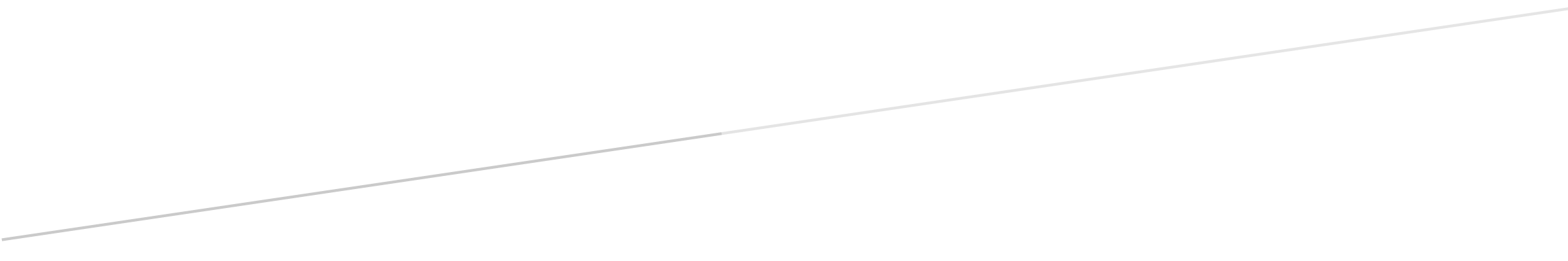 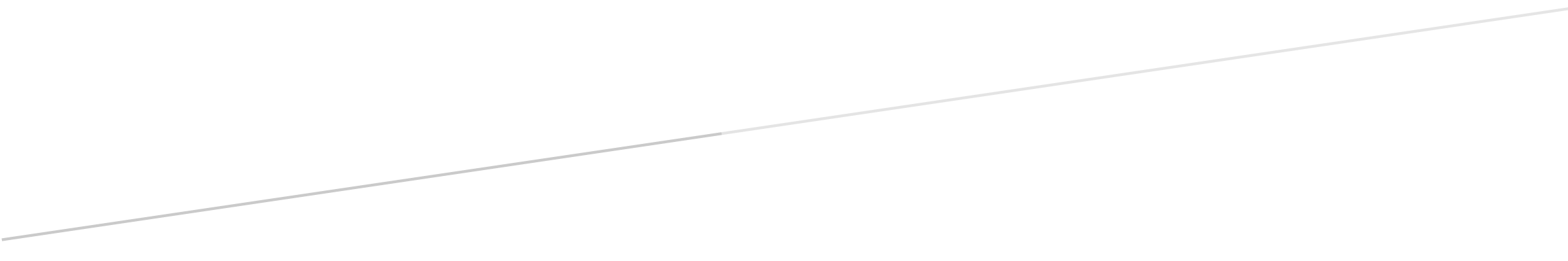 